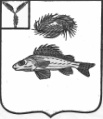 АДМИНИСТРАЦИЯДЕКАБРИСТСКОГО МУНИЦИПАЛЬНОГО ОБРАЗОВАНИЯЕРШОВСКОГО МУНИЦИПАЛЬНОГО РАЙОНАСАРАТОВСКОЙ ОБЛАСТИПОСТАНОВЛЕНИЕот 25 декабря 2015 года								№ 54«О внесении изменений в постановление №45-а от 19.11.2015 года «Об утверждении перечня объектов муниципальнойсобственности Декабристского муниципального образованияпередаваемого в собственность Ершовского муниципального района»Руководствуясь статьями 14, 50 Федерального закона  № 131-ФЗ «Об общих принципах организации местного самоуправления в Российской Федерации», в соответствии с решением Совета Декабристского муниципального образования №34-86 от 15.12.2015 года.ПОСТАНОВИЛ:Внести изменения в строку 51 перечня объектов муниципальной собственности Декабристского муниципального образования, передаваемых в собственность Ершовского муниципального района Саратовской области, изменив в графе индивидуальные характеристики имущества балансовую стоимость квартиры №8 по адресу:  Саратовская область, Ершовский район, п.Целинный, ул. Целинная, д. 9 с 6874 рублей на 6875 рублей соответственно. Перечень объектов муниципальной собственности Декабристского муниципального образования, передаваемых в собственность Ершовского муниципального района Саратовской области изложить в новой редакции, согласно приложению.Глава администрации						Андрущенко В.А.Приложение к постановлениюГлавы администрации Декабристского МОот 25.12.2015 г. № 54Перечень имущества, передаваемого из собственности Декабристского МО в собственность ЕМРВерно: Зам.главы администрацииДекабристского МО							Приходько Д.С.№ п/пПолное наименование организацииАдрес места нахождения организации ИНН организацииНаименование имуществаАдрес места нахождения имуществаИндивидуализирующие характеристики имуществаМУ «Централизованная бухгалтерия ЕМР»Саратовская область, г.Ершов, ул.Интернациональная, 7 ИНН 6413523275ЖилойдомСаратовская область, Ершовский район, п.Орловка, ул. Мелина А.С., д. 3Год постройки 1965, балансовая стоимость 18593 руб.МУ «Централизованная бухгалтерия ЕМР»Саратовская область, г.Ершов, ул.Интернациональная, 7 ИНН 6413523275ЖилойдомСаратовская область, Ершовский район, п.Орловка, ул. Мелина А.С., д. 5Год постройки 1965, балансовая стоимость 18593 руб.МУ «Централизованная бухгалтерия ЕМР»Саратовская область, г.Ершов, ул.Интернациональная, 7 ИНН 6413523275Квартира в жиломдоме № 2Саратовская область, Ершовский район, п.Орловка, ул. Мелина А.С., д. 4Год постройки 1986, балансовая стоимость 73290 руб.МУ «Централизованная бухгалтерия ЕМР»Саратовская область, г.Ершов, ул.Интернациональная, 7 ИНН 6413523275Квартира в жиломдоме № 3Саратовская область, Ершовский район, п.Орловка, ул. Мелина А.С., д. 4Год постройки 1986, балансовая стоимость 73290 руб.МУ «Централизованная бухгалтерия ЕМР»Саратовская область, г.Ершов, ул.Интернациональная, 7 ИНН 6413523275ЖилойдомСаратовская область, Ершовский район, п.Орловка, ул. Мелина А.С., д. 10Год постройки 1985, балансовая стоимость 79021 руб.МУ «Централизованная бухгалтерия ЕМР»Саратовская область, г.Ершов, ул.Интернациональная, 7 ИНН 6413523275Квартира в жиломдоме № 1Саратовская область, Ершовский район, п.Новый, ул. Рабочая, д. 7Год постройки 1962, балансовая стоимость 7938 руб.МУ «Централизованная бухгалтерия ЕМР»Саратовская область, г.Ершов, ул.Интернациональная, 7 ИНН 6413523275Квартира в жиломдоме № 2Саратовская область, Ершовский район, п.Новый, ул. Прудовая, д. 4Год постройки 1962, балансовая стоимость 10037 руб.МУ «Централизованная бухгалтерия ЕМР»Саратовская область, г.Ершов, ул.Интернациональная, 7 ИНН 6413523275Квартира в жиломдоме № 1Саратовская область, Ершовский район, п.Новый, ул. Прудовая, д. 6Год постройки 1962, балансовая стоимость 8405 руб.МУ «Централизованная бухгалтерия ЕМР»Саратовская область, г.Ершов, ул.Интернациональная, 7 ИНН 6413523275Квартира в жиломдоме № 2Саратовская область, Ершовский район, п.Новый, ул. Прудовая, д. 6Год постройки 1962, балансовая стоимость 8405 руб.МУ «Централизованная бухгалтерия ЕМР»Саратовская область, г.Ершов, ул.Интернациональная, 7 ИНН 6413523275Квартира в жиломдоме № 3Саратовская область, Ершовский район, п.Новый, ул. Прудовая, д. 6Год постройки 1962, балансовая стоимость 8405 руб.МУ «Централизованная бухгалтерия ЕМР»Саратовская область, г.Ершов, ул.Интернациональная, 7 ИНН 6413523275Квартира в жиломдоме № 1Саратовская область, Ершовский район, п.Новый, ул. Прудовая, д. 9Год постройки 1962, балансовая стоимость 7458 руб.МУ «Централизованная бухгалтерия ЕМР»Саратовская область, г.Ершов, ул.Интернациональная, 7 ИНН 6413523275Квартира в жиломдоме № 2Саратовская область, Ершовский район, п.Новый, ул. Прудовая, д. 9Год постройки 1962, балансовая стоимость 7459 руб.МУ «Централизованная бухгалтерия ЕМР»Саратовская область, г.Ершов, ул.Интернациональная, 7 ИНН 6413523275Квартира в жиломдоме № 1Саратовская область, Ершовский район, п.Новый, ул. Прудовая, д. 10Год постройки 1962, балансовая стоимость 9558 руб.МУ «Централизованная бухгалтерия ЕМР»Саратовская область, г.Ершов, ул.Интернациональная, 7 ИНН 6413523275Квартира в жиломдоме № 2Саратовская область, Ершовский район, п.Новый, ул. Прудовая, д. 10Год постройки 1962, балансовая стоимость 9557 руб.МУ «Централизованная бухгалтерия ЕМР»Саратовская область, г.Ершов, ул.Интернациональная, 7 ИНН 6413523275Квартира в жиломдоме № 2Саратовская область, Ершовский район, п.Новый, ул. Прудовая, д. 11Год постройки 1962, балансовая стоимость 11000 руб.МУ «Централизованная бухгалтерия ЕМР»Саратовская область, г.Ершов, ул.Интернациональная, 7 ИНН 6413523275Квартира в жиломдоме № 3Саратовская область, Ершовский район, п.Новый, ул. Прудовая, д. 11Год постройки 1962, балансовая стоимость 11000 руб.МУ «Централизованная бухгалтерия ЕМР»Саратовская область, г.Ершов, ул.Интернациональная, 7 ИНН 6413523275Квартира в жиломдоме № 1Саратовская область, Ершовский район, п.Новый, ул. Прудовая, д. 12Год постройки 1962, балансовая стоимость 13062 руб.МУ «Централизованная бухгалтерия ЕМР»Саратовская область, г.Ершов, ул.Интернациональная, 7 ИНН 6413523275Квартира в жиломдоме № 1Саратовская область, Ершовский район, п.Новый, ул. Прудовая, д. 13Год постройки 1962, балансовая стоимость 9037 руб.МУ «Централизованная бухгалтерия ЕМР»Саратовская область, г.Ершов, ул.Интернациональная, 7 ИНН 6413523275Квартира в жиломдоме № 2Саратовская область, Ершовский район, п.Новый, ул. Прудовая, д. 14Год постройки 1962, балансовая стоимость 10793 руб.МУ «Централизованная бухгалтерия ЕМР»Саратовская область, г.Ершов, ул.Интернациональная, 7 ИНН 6413523275Квартира в жиломдоме № 2Саратовская область, Ершовский район, п.Новый, ул. Прудовая, д. 34Год постройки 1962, балансовая стоимость 7457 руб.МУ «Централизованная бухгалтерия ЕМР»Саратовская область, г.Ершов, ул.Интернациональная, 7 ИНН 6413523275ЖилойдомСаратовская область, Ершовский район, п.Мирный, ул. Центральная, д. 1аГод постройки 1967, балансовая стоимость 18870 руб.МУ «Централизованная бухгалтерия ЕМР»Саратовская область, г.Ершов, ул.Интернациональная, 7 ИНН 6413523275ЖилойдомСаратовская область, Ершовский район, п.Мирный, ул. Центральная, д. 2Год постройки 1965, балансовая стоимость 18870 руб.МУ «Централизованная бухгалтерия ЕМР»Саратовская область, г.Ершов, ул.Интернациональная, 7 ИНН 6413523275ЖилойдомСаратовская область, Ершовский район, п.Мирный, ул. Центральная, д. 6Год постройки 1968, балансовая стоимость 17980 руб.МУ «Централизованная бухгалтерия ЕМР»Саратовская область, г.Ершов, ул.Интернациональная, 7 ИНН 6413523275ЖилойдомСаратовская область, Ершовский район, п.Мирный, ул. Центральная, д. 12Год постройки 1968, балансовая стоимость 14150 руб.МУ «Централизованная бухгалтерия ЕМР»Саратовская область, г.Ершов, ул.Интернациональная, 7 ИНН 6413523275ЖилойдомСаратовская область, Ершовский район, п.Мирный, ул. Центральная, д. 13Год постройки 1968, балансовая стоимость 14150 руб.МУ «Централизованная бухгалтерия ЕМР»Саратовская область, г.Ершов, ул.Интернациональная, 7 ИНН 6413523275ЖилойдомСаратовская область, Ершовский район, п.Мирный, ул. Центральная, д. 16Год постройки 1968, балансовая стоимость 14150 руб.МУ «Централизованная бухгалтерия ЕМР»Саратовская область, г.Ершов, ул.Интернациональная, 7 ИНН 6413523275ЖилойдомСаратовская область, Ершовский район, п.Мирный, ул. Центральная, д. 17Год постройки 1965, балансовая стоимость 18870 руб.МУ «Централизованная бухгалтерия ЕМР»Саратовская область, г.Ершов, ул.Интернациональная, 7 ИНН 6413523275ЖилойдомСаратовская область, Ершовский район, п.Мирный, ул. Центральная, д. 20Год постройки 1967, балансовая стоимость 18870 руб.МУ «Централизованная бухгалтерия ЕМР»Саратовская область, г.Ершов, ул.Интернациональная, 7 ИНН 6413523275ЖилойдомСаратовская область, Ершовский район, п.Мирный, ул. Центральная, д. 21Год постройки 1967, балансовая стоимость 18870 руб.МУ «Централизованная бухгалтерия ЕМР»Саратовская область, г.Ершов, ул.Интернациональная, 7 ИНН 6413523275ЖилойдомСаратовская область, Ершовский район, п.Мирный, ул. Центральная, д. 22Год постройки 1967, балансовая стоимость 18870 руб.МУ «Централизованная бухгалтерия ЕМР»Саратовская область, г.Ершов, ул.Интернациональная, 7 ИНН 6413523275Квартира в жиломдоме № 1Саратовская область, Ершовский район, п.Мирный, ул. Центральная, д. 28Год постройки 1986, балансовая стоимость 39900 руб.МУ «Централизованная бухгалтерия ЕМР»Саратовская область, г.Ершов, ул.Интернациональная, 7 ИНН 6413523275Квартира в жиломдоме № 2Саратовская область, Ершовский район, п.Мирный, ул. Центральная, д. 28Год постройки 1986, балансовая стоимость 39900 руб.МУ «Централизованная бухгалтерия ЕМР»Саратовская область, г.Ершов, ул.Интернациональная, 7 ИНН 6413523275Квартира в жиломдоме № 1Саратовская область, Ершовский район, п.Мирный, ул. Набережная, д. 33Год постройки 1968, балансовая стоимость 18870 руб.МУ «Централизованная бухгалтерия ЕМР»Саратовская область, г.Ершов, ул.Интернациональная, 7 ИНН 6413523275ЖилойдомСаратовская область, Ершовский район, п.Мирный,   ул. Луговая, д. 7Год постройки 1970, балансовая стоимость 19320 руб.МУ «Централизованная бухгалтерия ЕМР»Саратовская область, г.Ершов, ул.Интернациональная, 7 ИНН 6413523275Квартира в жиломдоме № 2Саратовская область, Ершовский район, п.Целинный, ул. Садовая, д. 1Год постройки 1959, балансовая стоимость 15680 руб.МУ «Централизованная бухгалтерия ЕМР»Саратовская область, г.Ершов, ул.Интернациональная, 7 ИНН 6413523275Квартира в жиломдоме № 1Саратовская область, Ершовский район, п.Целинный, ул. Комсомольская, д. 36Год постройки 1957, балансовая стоимость 6090 руб.МУ «Централизованная бухгалтерия ЕМР»Саратовская область, г.Ершов, ул.Интернациональная, 7 ИНН 6413523275Квартира в жиломдоме № 2Саратовская область, Ершовский район, п.Целинный, ул. Комсомольская, д. 36Год постройки 1957, балансовая стоимость 6090 руб.МУ «Централизованная бухгалтерия ЕМР»Саратовская область, г.Ершов, ул.Интернациональная, 7 ИНН 6413523275Квартира в жиломдоме № 5Саратовская область, Ершовский район, п.Целинный, ул. Комсомольская, д. 36Год постройки 1957, балансовая стоимость 6090 руб.МУ «Централизованная бухгалтерия ЕМР»Саратовская область, г.Ершов, ул.Интернациональная, 7 ИНН 6413523275Квартира в жиломдоме № 7Саратовская область, Ершовский район, п.Целинный, ул. Комсомольская, д. 36Год постройки 1957, балансовая стоимость 6090 руб.МУ «Централизованная бухгалтерия ЕМР»Саратовская область, г.Ершов, ул.Интернациональная, 7 ИНН 6413523275Квартира в жиломдоме № 8Саратовская область, Ершовский район, п.Целинный, ул. Комсомольская, д. 36Год постройки 1957, балансовая стоимость 6090 руб.МУ «Централизованная бухгалтерия ЕМР»Саратовская область, г.Ершов, ул.Интернациональная, 7 ИНН 6413523275Квартира в жиломдоме № 9Саратовская область, Ершовский район, п.Целинный, ул. Комсомольская, д. 36Год постройки 1957, балансовая стоимость 6090 руб.МУ «Централизованная бухгалтерия ЕМР»Саратовская область, г.Ершов, ул.Интернациональная, 7 ИНН 6413523275Квартира в жиломдоме № 10Саратовская область, Ершовский район, п.Целинный, ул. Комсомольская, д. 36Год постройки 1957, балансовая стоимость 6090 руб.МУ «Централизованная бухгалтерия ЕМР»Саратовская область, г.Ершов, ул.Интернациональная, 7 ИНН 6413523275Квартира в жиломдоме № 1Саратовская область, Ершовский район, п.Целинный, ул. Комсомольская, д. 25Год постройки 1957, балансовая стоимость 5413 руб.МУ «Централизованная бухгалтерия ЕМР»Саратовская область, г.Ершов, ул.Интернациональная, 7 ИНН 6413523275Квартира в жиломдоме № 2Саратовская область, Ершовский район, п.Целинный, ул. Комсомольская, д. 25Год постройки 1957, балансовая стоимость 5413 руб.МУ «Централизованная бухгалтерия ЕМР»Саратовская область, г.Ершов, ул.Интернациональная, 7 ИНН 6413523275Квартира в жиломдоме № 4Саратовская область, Ершовский район, п.Целинный, ул. Комсомольская, д. 25Год постройки 1957, балансовая стоимость 5413 руб.МУ «Централизованная бухгалтерия ЕМР»Саратовская область, г.Ершов, ул.Интернациональная, 7 ИНН 6413523275Квартира в жиломдоме № 6Саратовская область, Ершовский район, п.Целинный, ул. Комсомольская, д. 25Год постройки 1957, балансовая стоимость 5413 руб.МУ «Централизованная бухгалтерия ЕМР»Саратовская область, г.Ершов, ул.Интернациональная, 7 ИНН 6413523275Квартира в жиломдоме № 8Саратовская область, Ершовский район, п.Целинный, ул. Комсомольская, д. 25Год постройки 1957, балансовая стоимость 5414 руб.МУ «Централизованная бухгалтерия ЕМР»Саратовская область, г.Ершов, ул.Интернациональная, 7 ИНН 6413523275Квартира в жиломдоме № 1Саратовская область, Ершовский район, п.Целинный, ул. Целинная, д. 9Год постройки 1956, балансовая стоимость 6874 руб.МУ «Централизованная бухгалтерия ЕМР»Саратовская область, г.Ершов, ул.Интернациональная, 7 ИНН 6413523275Квартира в жиломдоме № 2Саратовская область, Ершовский район, п.Целинный, ул. Целинная, д. 9Год постройки 1956, балансовая стоимость 6874 руб.МУ «Централизованная бухгалтерия ЕМР»Саратовская область, г.Ершов, ул.Интернациональная, 7 ИНН 6413523275Квартира в жиломдоме № 3Саратовская область, Ершовский район, п.Целинный, ул. Целинная, д. 9Год постройки 1956, балансовая стоимость 6874 руб.МУ «Централизованная бухгалтерия ЕМР»Саратовская область, г.Ершов, ул.Интернациональная, 7 ИНН 6413523275Квартира в жиломдоме № 8Саратовская область, Ершовский район, п.Целинный, ул. Целинная, д. 9Год постройки 1956, балансовая стоимость 6875руб.МУ «Централизованная бухгалтерия ЕМР»Саратовская область, г.Ершов, ул.Интернациональная, 7 ИНН 6413523275Квартира в жиломдоме № 1Саратовская область, Ершовский район, п.Целинный, ул. Ленина, д. 2Год постройки 1956, балансовая стоимость 1483 руб.МУ «Централизованная бухгалтерия ЕМР»Саратовская область, г.Ершов, ул.Интернациональная, 7 ИНН 6413523275Квартира в жиломдоме № 4Саратовская область, Ершовский район, п.Целинный, ул. Ленина, д. 2Год постройки 1956, балансовая стоимость 1484 руб.МУ «Централизованная бухгалтерия ЕМР»Саратовская область, г.Ершов, ул.Интернациональная, 7 ИНН 6413523275Квартира в жиломдоме № 1Саратовская область, Ершовский район, п.Целинный, ул. Ленина, д. 4Год постройки 1956, балансовая стоимость 1483 руб.МУ «Централизованная бухгалтерия ЕМР»Саратовская область, г.Ершов, ул.Интернациональная, 7 ИНН 6413523275Квартира в жиломдоме № 3Саратовская область, Ершовский район, п.Целинный, ул. Ленина, д. 4Год постройки 1956, балансовая стоимость 1483 руб.МУ «Централизованная бухгалтерия ЕМР»Саратовская область, г.Ершов, ул.Интернациональная, 7 ИНН 6413523275Квартира в жиломдоме № 4Саратовская область, Ершовский район, п.Целинный, ул. Ленина, д. 4Год постройки 1956, балансовая стоимость 1484 руб.МУ «Централизованная бухгалтерия ЕМР»Саратовская область, г.Ершов, ул.Интернациональная, 7 ИНН 6413523275Квартира в жиломдоме № 1Саратовская область, Ершовский район, п.Целинный, ул. Ленина, д. 8Год постройки 1956, балансовая стоимость 1408 руб.МУ «Централизованная бухгалтерия ЕМР»Саратовская область, г.Ершов, ул.Интернациональная, 7 ИНН 6413523275Квартира в жиломдоме № 2Саратовская область, Ершовский район, п.Целинный, ул. Ленина, д. 8Год постройки 1956, балансовая стоимость 1408 руб.МУ «Централизованная бухгалтерия ЕМР»Саратовская область, г.Ершов, ул.Интернациональная, 7 ИНН 6413523275Квартира в жиломдоме № 3Саратовская область, Ершовский район, п.Целинный, ул. Ленина, д. 8Год постройки 1956, балансовая стоимость 1408 руб.